Faglig råd for service og samferdselInnkalling og agenda til rådsmøte 26. oktober 2012 - møte 5/2012, UtdanningsdirektoratetMøtestart: kl. 10:00Møteslutt: kl. 15:00Lunsj: kl. 12:00Dagsorden for møte i Faglig råd for service og samferdsel 5/2012Sak 40.5.12	Godkjenning av møteinnkalling og dagsorden v/ rådslederSak 41.5.12	Høring - endring av rammeforskrift lærerutdanningSak 42.5.12	Faggrupper og kartlegging av læreplanmiddelbehovSak 43.5.12	Handlingsplan 2012-2013Sak 44.5.12	Gjennomgang av tilbudsstrukturenSak 45.5.12	OrienteringssakerSak 46.5.12 	EventueltSak 40.5.12	Godkjenning av møteinnkalling og dagsorden v/ rådslederForslag til vedtak:Møteinnkalling og dagsorden godkjennes.Sak 41.5.12	Høring - endring av rammeforskrift lærerutdanning v/ Ellinor TandeKunnskapsdepartementet har sendt på høring forslag til forskrifter om rammeplaner for nye lærerutdanninger rettet mot trinn 8–13. Rammeplanene skal gi de overordnede bestemmelsene for utdanningene.http://www.regjeringen.no/nb/dep/kd/dok/hoeringer/hoeringsdok/2012/horing--forskrift-om-rammeplaner-for-lar.html?id=698284De faglige rådene er ført opp som høringsinstans for høringen.I henhold til mandatet for faglige råd skal rådene primært ivareta den faglige helheten innen eget utdanningsprogram, mens SRY skal tilstrebe et overordnet og strategisk perspektiv.Sekretariatet har gjennomgått høringen og vurderer problemstillingene som tas opp til å være av overordnet karakter og at det derfor bør være SRY som behandler saken.Imidlertid kan de faglige rådene, dersom de selv ønsker det, uttale seg i saken.Høringsfrist: 30.11.2012Sak 42.5.12	Faggrupper og kartlegging av læreplanmiddelbehov v/ Merethe FagernæsUtdanningsdirektoratet har behov for bistand fra de faglige rådene i forbindelse med utarbeidelsen av ny langtidsplan for smale fag/ små elevgrupper (2013 – 2016) og kartlegging av læremiddelbehov. Det skal opprettes nye faggrupper (en for hvert programområde). Direktoratet håper de faglige rådene vil bidra med sin kunnskap i faggruppene, og at de vil stille med representanter fra både næringsliv og skole. Faglig råd for service og samferdsel må derfor foreslå to representanter til faggruppen:en representant for næringslivet en representant for skoleMerethe Fagernæs fra Utdanningsdirektoratet informerer om bestillingen og hva arbeidet i faggruppene innebærer.Sakspapirer vedlagt:Faggrupper og læreplanmiddelbehov (e-post)Forslag til vedtak:Det foreslås to representanter inn i faggruppen. Sak 43.5.12	Handlingsplan 2012-2013 v/ rådslederForslag til handlingsplan og arbeidsgrupper presenteres. Karl Gunnar Kristiansen fra Utdanningsdirektoratet orienterer om etablering av arbeidsgrupper.Sakspapirer vedlagt:Forslag til handlingsplanForslag til vedtak:Forslaget godkjennes.Sak 44.5.12	Gjennomgang av tilbudsstrukturenEllinor Tande presenterer saken og innleder til diskusjon. Vi legger opp til diskusjon i grupper etter presentasjonen. Sakspapirer vedlagt:- Innspill fra det tidligere rådetSak 45.5.12 	OrienteringssakerFylkesbesøketKlagenemndUtenlandskbesøkSøkertall for oktoberhttp://www.udir.no/Tilstand/Analyser-og-statistikk/Fag--og-yrkesopplaring/Sokere-og-godkjente-kontrakter/Sokere-til-lareplass-og-godkjente-kontrakter-per-1-oktober-/?WT.ac=larlingtall&boks=3Sak 46.5.12	EventueltOrientering om fagbladet «Yrke» v/ Ellinor TandeVår saksbehandler: Hafsa NadeemE-post: hafsa.nadeem@utdanningsdirektoratet.noTlf: 23301213Vår saksbehandler: Hafsa NadeemE-post: hafsa.nadeem@utdanningsdirektoratet.noTlf: 23301213Vår saksbehandler: Hafsa NadeemE-post: hafsa.nadeem@utdanningsdirektoratet.noTlf: 23301213Vår dato:19.10.2012Vår referanse:2012/512Vår dato:19.10.2012Vår referanse:2012/512Deres dato:Deres referanse: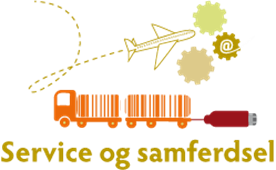 Fra arbeidstakersidenFra arbeidsgiversidenDeltakereDag-Einar Sivertsen, NTFUlf-Terje Nyheim Eliassen, Norsk arbeidsmandsforbundHåvard Galtestad, YSJostein Antonsen, Handel og KontorKarin Lund, FagforbundetLine Arnessen, SpekterTerje Sundfjord, NHO TransportJan Tore Harlyng, KSAnne Rørvik Hegdahl, VirkeEddy Kjær, NHO ReiselivFra skoleverket/skoleeierAndre organisasjonerEllinor Tande, UtdanningsforbundetPer Ove Grannes, UtdanningsforbundetJørund Bjølverud, Skolenes LandsforbundJan Tvedt, KSSandra Haugen Trætli, ElevorganisasjonenMeldt forfall UtdanningsdirektoratetMarianne S. Morken, rådssekretærVennlig hilsenHafsa Nadeemrådssekretær